Бекітемін:мектеп директорыКапарова А.А.Бұлақ негізгі мектебі бойынша 2017-2018 оқу жылындағы«Жаз-2018»жазғы демалысты жоспарлау бойынша істелінетін іс-шаралар                                    Мектеп директоры:                   А.А. Қапарова Бекітемін:мектеп директорыА.А.КапароваБұлақ негізгі мектебі«Жаз-2018»  атты мектеп алаңындағыоқушылардыңжазғы сауықтырылу орталығының жұмыс жоспары«Біз сенің балаңбыз Қазақстан! Біз жаңа бейбітшілікте өмір сүрудеміз!»1 декада01.06-08.06   Балаларды қорғау күніне арналған «Жарқын болашақ»атты концерт  және   жазғы сауықтыру орталығының  ашылуы06  Оқушыларды түгендеп, сапқа тұрғызылды. Бой жазу жаттығулары жасалып, бүгінгі күннің жоспары айтылды. Бұл күні «Балдаурен» жазғы сауықтыру лагерінің қатысушыларына «Туған жер» туралы бірнеше әңгімелер айтылып, туған жерді бағалау туралы түсінік берілді, әңгімелеңді.Оқушылардың әнге, биге деген ой-өрісін арттыру арқылы, шығармашылық қабілеттерін дамытып, әртістік шеберліктерін бағаланды.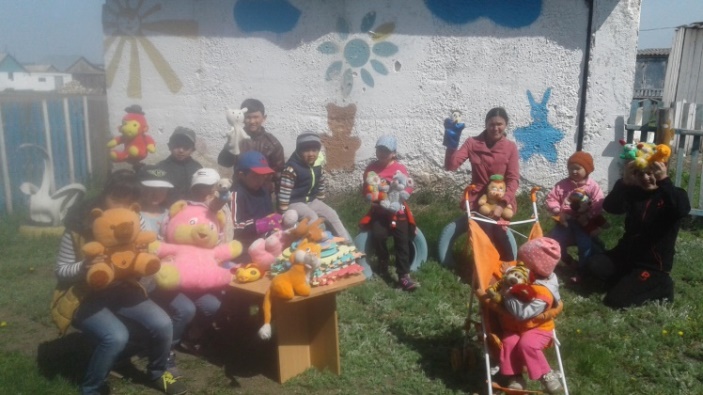 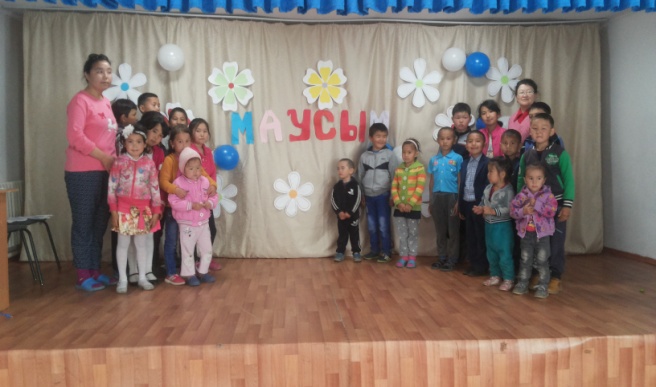 04.06 Біз сурет саламыз. Еркін тақырып Бастауыш  сыныптар  оқушылары арасында    «Менің бақытты балалық шағым!» атты сурет көрмесі ұйымдастырылды. Оқушылар өз суреттерінде үйлер, табиғатты,өздері армандаған бейнелерді қағаз бетіне түсірді.. Оқушылар белсене қатысып. өздерінің  бақытты бүлдіршін екендіктерін дәлелдеді.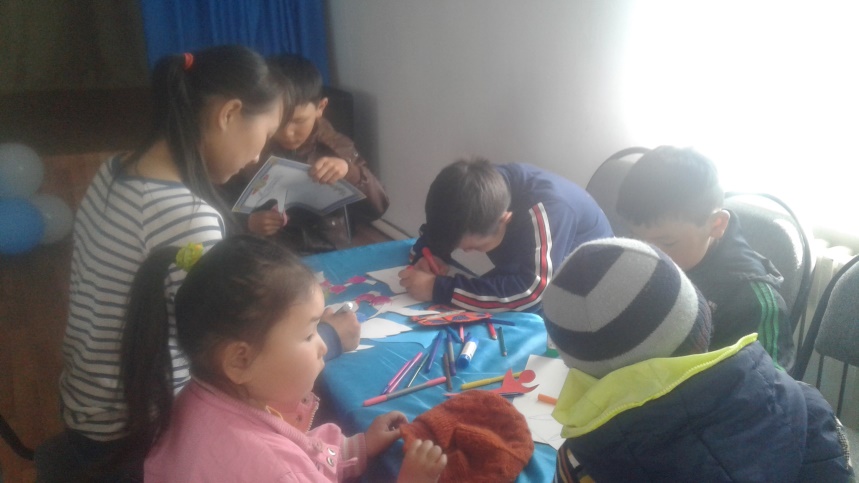 05.06  «Дені саудың- жаны сау» спорттық ойындар      Жоспар бойынша «Жас чемпиондар» эстафеталық сайысы өтті. Бұл «Жас чемпиондар» эстафеталық сайыста қызықты эстафеталық ойындар мен жарыстар ұйымдастырылды. Қатысушылар 2 топқа бөлінді. Басшыларын сайлап,өздерінің шеберліктерімен, шығармашылықтарымен топ атын және ұранын сол жерде ойлап тапты. 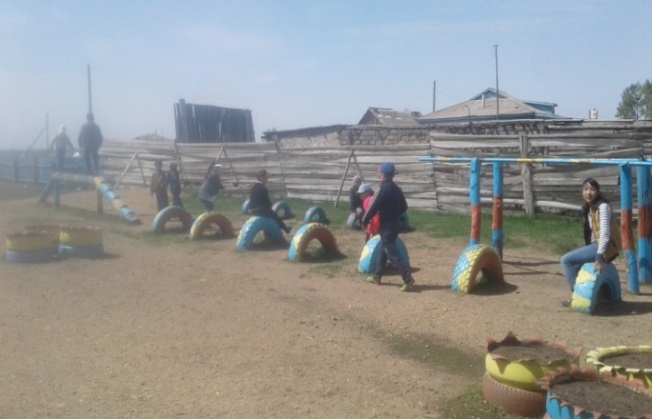 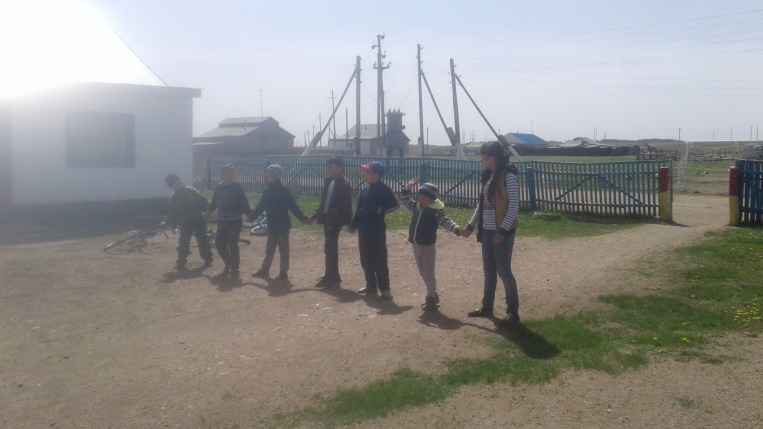 	06.06  Топ серуен Бұл саяхаттың ерекшелігі тақырып бойынша көп мағлұматтар алды. Бұлақ көзіне саяхатта оқушыларға су жер астына шығатынын, оның қандай мөлдір, таза, пайдалы екенін айтып, көрсеттік. Су бірнеше қабаттан құралған жер астын жарып шығатынын, оның бізге пайдалы, ауадай қажет екенін айттық. «Су-тіршілік көзі», «Бұлақ көрсең, көзін аш» демекші оқушылар Бұлақ көзін тазалап қайтты. Балаларда қалыспай өздерінің ой-пікірлерімен бөлісті. Және жалпы табиғатсыз адамдар тура алмайтындығы айтылды. 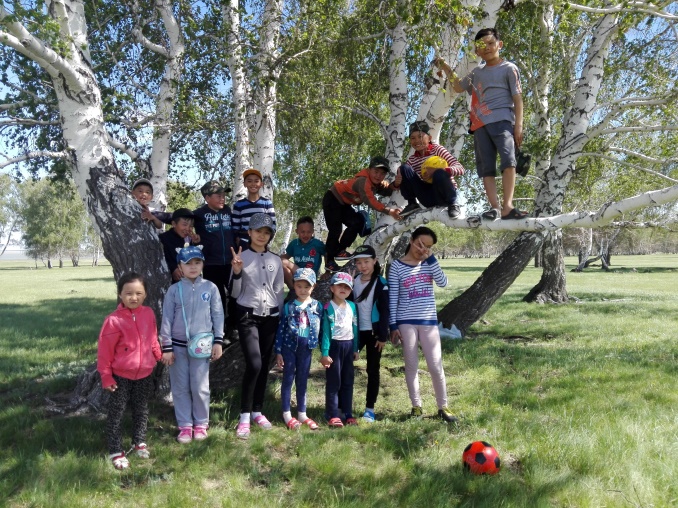 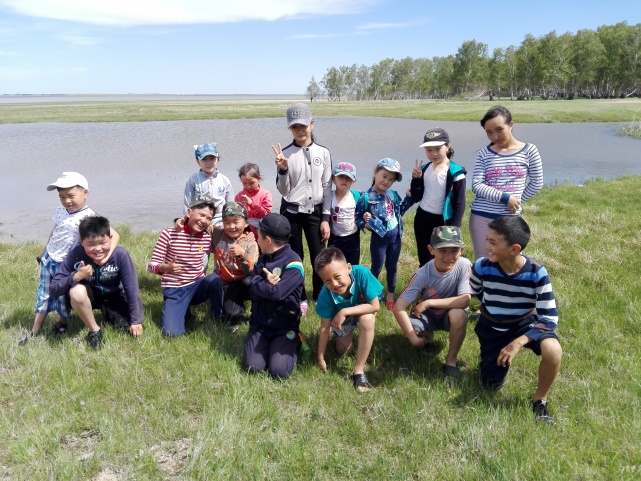 07.06  Велоспорт түрінен жарыс   Осы эстафеталық сайыста өздерінің « Чемпиондар» екендігін дәлелдеді. Әр бала өз велосипедімен жарысқа құлшына  қатысты. Оқушылар жақсы әсер алды, Жақсы көңіл – күйлерімен сапқа тұрып, үйлеріне қайтты.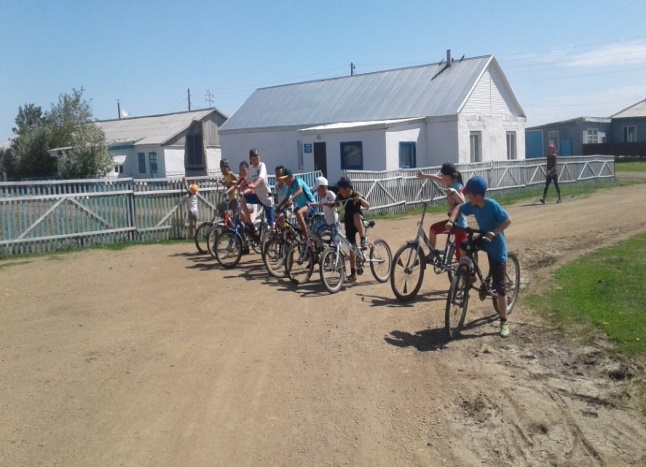 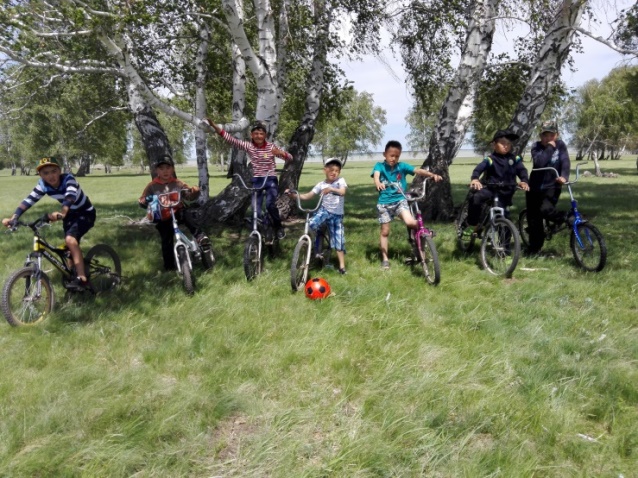 08.06  Үш тілде сөйлейміз.Сұхбат алу«Үш тілде  сөйлейміз» атты сұхбатта оқушылар қазақ тілінде, орыс тілінде, ағылшын тілінде сұрақ – жауап арқылы әңгімелесіп , өз ойларын осы тілдер арқылы жеткізе білді. Санамақ, әріптерді атап, өздерін таныстырды 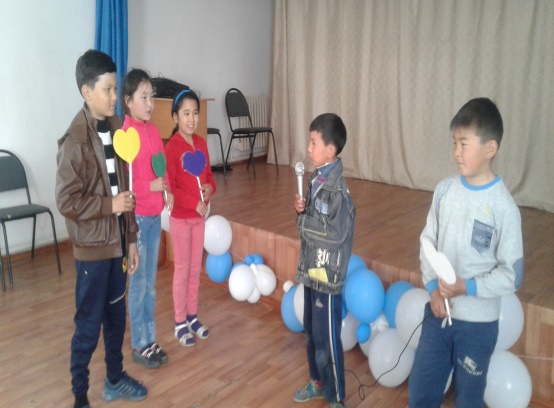 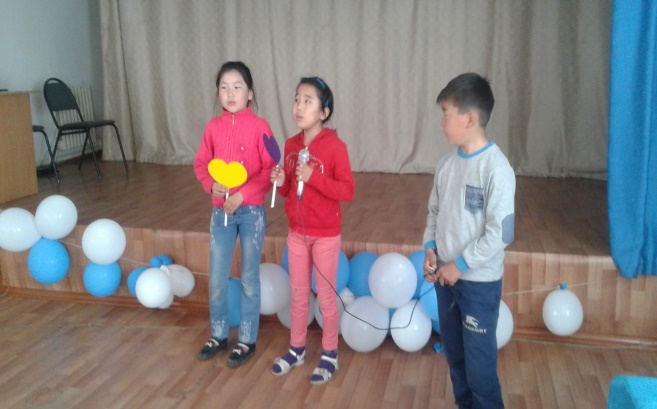  Есеп берушілер :  бастауыш сынып мұғалімдері Татенова Д.М, Шарипова А.Ж№жұмыс түріуақытықатыс .оқушы жауапты 1Мектеп бойынша жазғы демалысты жоспарлау туралы бұйрық шығару, жауапты адамдарды тағайындау14.05Мектеп директоры2«Жаз-2018»  жоспарын бекіту15.05мектеп ұжымы3 «Біз бақытты баламыз!» атты топ серуен.маусым айымектеп ұжымы4Мектептің тазалығы мен оқушылардың денсаулығының жарамдылығын, ыстық тамақтың сапасын тексеру.28.05 ке дейінауыл фельдшері5Оқушыларды жазғы лагерге қабылдайтын комиссия құру28.05 ке дейінмектеп ұжымы6Санитарлық және өртке қарсы қауіпсіздік жағдайларын тексеру.28.05 шаруашылық меңгеруші71- маусым Балаларды қорғау күнінің салтанатты ашылуы  01.06 кетәлімгер8 «Біз сенің балаңбыз Қазақстан! Біз жаңа бейбітшілікте өмір сүрудеміз!»1- апта01.06-08.06Татенова Д.МШарипова А.Ж.9«Тіл - халық жаны!» /2 – апта /патриоттық апта /11..06-15.06Нургалиева А.КМуканова А.А10«Гүлдене бер, Қазақстан!» экологиялық апта3 - апта18.06-22.06 Казбекова Р.ТОмарова А.О 11  «Қамқорлық акциясы» туристік апта 4- апта25.06-29.06Бодаубай Нр/сжұмыс түріуақытықатысатын дар саныЖауап-ты1   Балаларды қорғау күніне арналған «Жарқын болашақ»атты концерт және   жазғы сауықтыру орталығының  ашылуы01.06Татенова Д.МШарипова А.Ж2Біз сурет саламыз. Еркін тақырып04.06Татенова Д.МШарипова А.Ж.  3«Дені саудың- жаны сау» спорттық ойындар05.06Татенова Д.МШарипова А.Ж4Топ серуен 06.06Татенова Д.МШарипова А.Ж5Велоспорт түрінен жарыс  07.06Татенова Д.МШарипова А.Ж6Үш тілде сөйлейміз.Сұхбат алу08. 06Татенова Д.МШарипова А.Ж